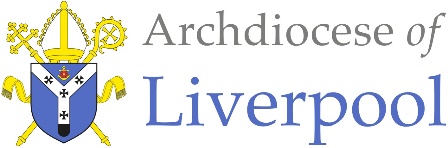 Person Specification/Selection Criteria for the post of HeadteacherSt Oswald’s Catholic Primary School, Liverpool.[A.1] Faith Commitment[A.2] To be able to demonstrate knowledge and understanding of the following in the context of a  Catholic School[B] Qualifications[C] Professional Development[D] School leadership and management experience[E] Experience and knowledge of teaching[F] Professional Attributes[G] Professional Skills based on the National Standards for HeadteachersThe Headteacher is expected to have a good knowledge of the National Standards of Excellence for Headteachers (2020) upon which the job description is based and be willing to work towards the achievement of these standards. In addition, the Headteacher will be expected to work with the governors to set annual personal objectives within the framework of these standards:School CultureTeachingCurriculum and AssessmentBehaviourAdditional and Special Educational Needs and DisabilitiesProfessional DevelopmentOrganisational ManagementContinuous School ImprovementWorking in PartnershipGovernance and AccountabilityThe supporting statement for this application should detail the applicants’ current knowledge of the ten standards listed above.  There is no expectation that a prospective headteacher will have fully attained all these standards.(H) Ethics and Professional ConductAll the following are essential for the post and will be assessed throughout the process.Headteachers are expected to demonstrate consistently high standards of principled and professional conduct. They are expected to meet the teachers’ standards and be responsible for providing the conditions in which teachers can fulfil them.Headteachers uphold and demonstrate the Seven Principles of Public Life at all times. Known as the Nolan principles, these form the basis of the ethical standards expected of public office holders:selflessnessintegrityobjectivityaccountabilityopennesshonestyleadershipHeadteachers uphold public trust in school leadership and maintain high standards of ethics and behaviour. Both within and outside school, headteachers:build relationships rooted in mutual respect, and at all times observe proper boundaries appropriate to their professional positionshow tolerance of and respect for the rights of others, recognising differences and respecting cultural diversity within contemporary Britainuphold fundamental British values, including democracy, the rule of law, individual liberty and mutual respect, and tolerance of those with different faiths and beliefsensure that personal beliefs are not expressed in ways which exploit their position, pupils’ vulnerability or might lead pupils to break the lawAs leaders of their school community and profession, headteachers:serve in the best interests of the school’s pupilsconduct themselves in a manner compatible with their influential position in society by behaving ethically, fulfilling their professional responsibilities and modelling the behaviour of a good citizenuphold their obligation to give account and accept responsibilityknow, understand, and act within the statutory frameworks which set out their professional duties and responsibilitiestake responsibility for their own continued professional development, engaging critically with educational researchmake a positive contribution to the wider education system Confidential References and ReportsPositive and supportive references are required fromThe Catholic priest where the applicant normally worships confirming the applicant is a practising Catholic;The applicant’s present school or current employer;Another professional.  Where the applicant is not currently employed working with children, this must be the most recent school or college employer.  Local agreements may prescribe that the second professional reference is provided by a SIP or local authority adviser whenever possible.The governors reserve the right in exceptional cases to seek additional references from other former employers where this seems appropriate.Final confirmation of the appointment is subject to satisfactory reports on health and attendance which will be requested only after the offer of appointment has been made.[J] Application Form and Supporting Statement The most up to date CESEW application form provided by the school and must be fully completed and legible. The supporting statement should be no more than 2 A4 pages (font size 11 minimum) and should be clear, concise and related to the post and setting applied for, paying attention to Section G above.EssentialDesirablePractising CatholicEInvolvement in a parish communityDEssentialDesirableLeading worshipEWays of developing religious education and worshipEA commitment to strategic thinking and planning that builds, communicates and carries forward a coherent and shared vision for the Catholic ethos of the school.EHow relationships should be fostered and developed between the school, parish, its community and the diocese.EEssentialDesirableQualified teacher statusEDegree or equivalentEHas completed or has a commitment to do the Catholic Certificate in Religious Studies (CCRS) and/or the Catholic Leadership Programme. EEssentialDesirableHas successfully undertaken child protection trainingEEvidence of appropriate professional development for the role of headteacherEHas successfully undertaken appropriate training for the role of Designated Safeguarding Lead or has a commitment to do soEHas successfully undertaken the Secretary of State’s Safer Recruitment Training or has a commitment to do so before taking up post or within twelve months of taking up postEEssentialDesirableRecent successful leadership as a Headteacher, Head of School or Deputy Headteacher ETo have taken an active involvement in school self-evaluation and development planningETo have an awareness of the financial management of a primary schoolEKnowledge and understanding of strategic financial planning and budgetary management in relation to their contribution to school improvement and pupil outcomesETo have had responsibility for policy development and implementationETo have had experience of and ability to contribute to staff development across the primary range (e.g. coaching, mentoring, INSET for staff)ETo understand how to work effectively with a Governing BodyETo have experience of advising a Governing Body or one of its committeesETo be able to demonstrate a clear rational for behaviour management and a proven track record of the effective implementation of a range of behaviour management strategiesEEssentialDesirableExperience of teaching in a Catholic schoolESignificant teaching experience within the  primary phaseEExperience of providing professional challenge and support to others through the Performance Management Process.EA current knowledge and understanding of all key stages represented in the school.ETo be able to use data, assessment and target setting effectively to improve outcomes for all pupils.ETo be able to exemplify how the needs of all pupils have been met through high quality teachingEEssentialDesirableExcellent written and oral communication skills (which will be assessed at all stages of the process)EHave a working knowledge of a variety of digital platforms and systems for both management and communicationETo be a leader of learning, demonstrating, promoting and encouraging outstanding classroom practiceE